KOP INSTANSIDengan Hormat, yang bertanda tangan dibawah ini :  Dengan ini kami mengajukan permohonan *(penonaktifan/ pengaktifan kembali hak akses PPK/ Panitia Pokja/ Pejabat Pengadaan), Bersama ini kami lampirkan form isian data dan SK Pengangkatan sebagai *(PPK/ Panitia Pokja/ Pejabat Pengadaan) Tahun Anggaran 2018.Demikian surat permohonan ini dibuat, atas bantuan dan kerjasamanya kami ucapkan terima kasih.Keterangan *)  Pilih dan tulis salah satu  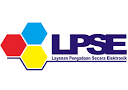 Nomor      Lampiran  Hal      :::2 (dua) LembarPermohonan Penonaktifan/ Pengaktifan Kembali Hak Akses *(PPK/Panitia Pokja/ Pejabat Pengadaan) TA 2018          Muaradua, ........................ 2018              Kepada  Yth. Kepala Dinas Komunikasi dan Infromatika          u.p. Administrator LPSE Kabupaten           OKU Selatan             di –                     Muaradua              Nama:.......................................................................................Jabatan:*(PPK/ Panitia Pokja/ Pejabat Pengadaan) Dinas ............................................................................Email:.......................................................................................Mengetahui,Kepala Dinas ..................................di-stempel( ...............................................)NIP .........................................Hormat Kami,*(PPK/ Panitia Pokja/ Pejabat Pengadaan)(...................................................)NIP .............................................FORM PENGAKTIFAN HAK AKSES ACCOUNT LPSEFORM PENGAKTIFAN HAK AKSES ACCOUNT LPSEFORM PENGAKTIFAN HAK AKSES ACCOUNT LPSE1NAMA PEGAWAI, (Lengkap dengan Gelar)2NIP3PANGKAT / GOLONGAN4JABATAN, (Jabatan Pegawai di Tempat Tugas)5SATUAN KERJA, (Tempat Satuan Kerja Pegawai Bertugas)6USER ID7PASSWORD********************* (dikosongkan)8PENGANGKATAN MENJADI, (Jenis User untuk Loging kedalam SPSE)*(PPK/  Panitia Pokja/  Pejabat Pengadaan)9NOMOR SK, (nomor SK Penunjukkan Pegawai menjabat sebagai PPK/ Panitia Pokja/ Pejabat Pengadaan)10MASA BERLAKU SK11AKTIF, (status aktif atau tidak sebagai PPK/ Panitia/ Pejabat Pengadaan)*(Aktif / Non Aktif)12NOMOR SERTIFIKASI KEAHLIAN PENGADAAN BARANG/JASA13ALAMAT E-MAIL, (Email Pegawai Yang Bersangkutan)14ALAMAT SATUAN KERJA15NOMOR TELEPON, (Nomor Telepon Kantor / HP Pegawai yang bersangkutan)Lampiran :SK Pengangkatan Sebagai PPK/ Panitia Pokja/ Pejabat PengadaanSertifikat Keahlian PBJ (kecuali PPK)Muaradua, ______________Yang Bersangkutan,_________________TANDA TERIMA BERKASTANDA TERIMA BERKASTANDA TERIMA BERKASTANDA TERIMA BERKASTANDA TERIMA BERKASTanggalTanggalTelah kami terima dariTelah kami terima dari:( PPK / POKJA ULP / Pejabat Pengadaan)Dinas / Kantor ............................................( PPK / POKJA ULP / Pejabat Pengadaan)Dinas / Kantor ............................................Berkas Berupa :Surat permohonan pembuatan User Id (PPK/POKJA ULP/Pejabat Pengadaan).Surat permohonan penonaktifan User id (PPK/ POKJA ULP/ Pejabat pengadaan).Surat permohonan pengaktifan kembali hak akses (PPK/ POKJA ULP/ Pejabat pengadaan).Copy SK pengangkatan sebagai PPK/POKJA ULP/Pejabat PengadaanBerkas Berupa :Surat permohonan pembuatan User Id (PPK/POKJA ULP/Pejabat Pengadaan).Surat permohonan penonaktifan User id (PPK/ POKJA ULP/ Pejabat pengadaan).Surat permohonan pengaktifan kembali hak akses (PPK/ POKJA ULP/ Pejabat pengadaan).Copy SK pengangkatan sebagai PPK/POKJA ULP/Pejabat PengadaanBerkas Berupa :Surat permohonan pembuatan User Id (PPK/POKJA ULP/Pejabat Pengadaan).Surat permohonan penonaktifan User id (PPK/ POKJA ULP/ Pejabat pengadaan).Surat permohonan pengaktifan kembali hak akses (PPK/ POKJA ULP/ Pejabat pengadaan).Copy SK pengangkatan sebagai PPK/POKJA ULP/Pejabat PengadaanBerkas Berupa :Surat permohonan pembuatan User Id (PPK/POKJA ULP/Pejabat Pengadaan).Surat permohonan penonaktifan User id (PPK/ POKJA ULP/ Pejabat pengadaan).Surat permohonan pengaktifan kembali hak akses (PPK/ POKJA ULP/ Pejabat pengadaan).Copy SK pengangkatan sebagai PPK/POKJA ULP/Pejabat PengadaanBerkas Berupa :Surat permohonan pembuatan User Id (PPK/POKJA ULP/Pejabat Pengadaan).Surat permohonan penonaktifan User id (PPK/ POKJA ULP/ Pejabat pengadaan).Surat permohonan pengaktifan kembali hak akses (PPK/ POKJA ULP/ Pejabat pengadaan).Copy SK pengangkatan sebagai PPK/POKJA ULP/Pejabat PengadaanYang Menerima,Yang Menerima,Yang Menerima,Yang Menerima,Yang Menyerahkan,Nama:::Nama :Jabatan:::Instansi/ Jabatan :